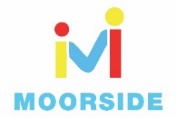 Year 4 MindfulnessI am sending you some different mindfulness colouring activities to complete. Just spend 5/10 minutes a day colouring in some sections and see if you enjoy it!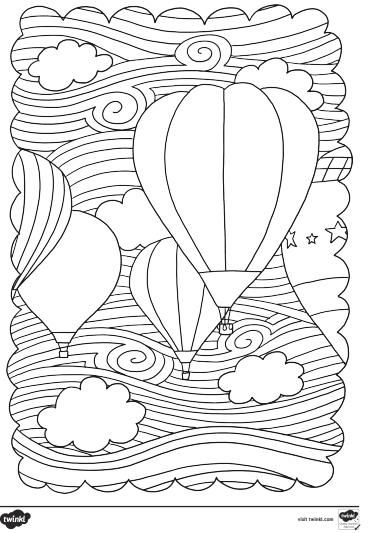 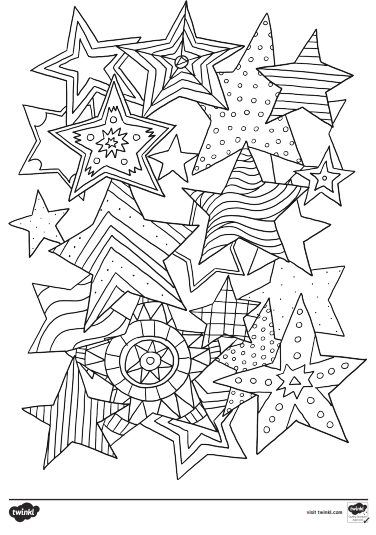 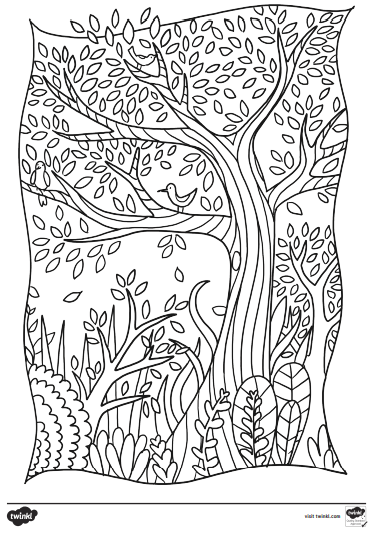 